Проект подготовлен администрацией Дальнегорского городского округа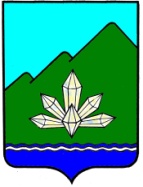 Приморский крайДума Дальнегорского городского округаседьмого созываПРОЕКТ РЕШЕНИЯ«__» __________2022г.                 г. Дальнегорск                                            № ___О внесении изменений в решение Думы Дальнегорского городского округа от 02.12.2021 № 715 «О бюджете Дальнегорского городского округа на 2022 год и плановый период 2023 и 2024 годов»Руководствуясь Бюджетным кодексом Российской Федерации, Федеральным законом «Об общих принципах организации местного самоуправления в Российской Федерации», Уставом Дальнегорского городского округа, Положением «О бюджетном процессе в Дальнегорском городском округе»,Дума Дальнегорского городского округа,РЕШИЛА:1. Внести в решение Думы Дальнегорского городского округа от 02.12.2021 № 715 «О бюджете Дальнегорского городского округа на 2022 год и плановый период 2023 и 2024 годов» (газета «Трудовое слово» от 08.12.2021 №49, от 16.02.2022 №7, от 11.05.2022 №19, от 01.06.2022 №22) следующие изменения:1.1) в пункте 1.1 цифры «1 774 806 068,40» заменить цифрами «1781467962,07»;1.2) в пункте 1.2 цифры «1 815 044 636,93» заменить цифрами «1850141760,35»;1.3) в пункте 1.3 цифры «40 238 568,53» заменить цифрами «68673798,28»;1.4) пункт 14 изложить в следующей редакции:«14. Утвердить резервный фонд Администрации Дальнегорского городского округа на 2022 год в сумме 28 200 000,00 рублей, на плановый период 2023 и 2024 годов в сумме соответственно 3 500 000,00 рублей и 3 500 000,00 рублей.»;1.5) пункт 15 изложить в следующей редакции:«15. Утвердить объем бюджетных ассигнований на осуществление бюджетных инвестиций в объекты муниципальной собственности: 1) на 2022 год в размере 93 828 619,54 рублей, в том числе:на строительство автомобильной дороги для подъезда к земельным участкам, предоставленным многодетным семьям в районе ул. Заводская в г. Дальнегорске – 500 000,00 рублей;на строительство автомобильных дорог для подъезда к земельным участкам, предоставленным многодетным семьям в районе ул. Ильченко, ул. Цветная, ул. Крайняя, в г. Дальнегорске – 3 471 808,80 рублей;на приобретение жилых помещений для детей-сирот и детей, оставшихся без попечения родителей, лиц из числа детей-сирот и детей, оставшихся без попечения родителей, жилыми помещениями – 16 214 571,04 рублей;на реконструкцию МБУ ДК «Горняк» – 71 418 600,15 рублей;на обеспечение мероприятий по переселению граждан из аварийного жилищного фонда – 1 597 200,00 рублей;на реконструкцию здания МБУ ДО ДШИ – 626 439,55 рублей.2) на плановый период 2023 и 2024 годов – в размере соответственно 25 473 125,43 рублей и 20 642 481,04 рублей, в том числе:на приобретение жилых помещений для детей-сирот и детей, оставшихся без попечения родителей, лиц из числа детей-сирот и детей, оставшихся без попечения родителей, жилыми помещениями: на 2023 год – 19 457 421,24 рублей и на 2024 год –  19 457 421,04 рублей;на реконструкцию МБУ ДК «Горняк»: на 2023 год – 3 596 774,19 рублей и на 2024 год –  0,00 рублей;на строительство объектов водоснабжения на земельных участках, предоставленных многодетным семьям в районе ул. Ильченко, ул. Крайняя, ул. Цветная, ул. Лесная: на 2023 год – 1 185 060,00 рублей и на 2024 год –  0,00 рублей;на строительство объектов энергоснабжения на земельных участках, предоставленных многодетным семьям в районе ул. Заводская, ул. Ильченко, ул. Крайняя, ул. Цветная, ул. Лесная – на 2023 год – 1 233 870,00 рублей и на 2024 год –  1 185 060,00 рублей.»;1.6) пункт 20 дополнить абзацем 10 следующего содержания:«- перераспределение бюджетных ассигнований между разделами, подразделами, целевыми статьями, группами видов расходов классификации расходов бюджетов, предоставляемых на конкурсной основе, предусмотренных на реализацию мероприятия по обеспечению персонифицированного финансирования.».1.7) приложение № 1 «Источники внутреннего финансирования дефицита бюджета Дальнегорского городского округа на 2022 год и плановый период 2023 и 2024 годов» изложить в редакции приложения № 1 к настоящему решению;1.8) приложение № 3 «Объем доходов бюджета Дальнегорского городского округа на 2022 год и плановый период 2023 и 2024 годов» изложить в редакции приложения № 2 к настоящему решению;1.9) приложение № 4 «Объем межбюджетных трансфертов, получаемых бюджетом Дальнегорского городского округа из других бюджетов бюджетной системы на 2022 год и плановый период 2023 и 2024 годов» изложить в редакции приложения № 3 к настоящему решению;1.10) приложение № 5 «Распределение бюджетных ассигнований из бюджета Дальнегорского городского округа по разделам, подразделам, целевым статьям, группам видов расходов бюджета Дальнегорского городского округа на 2022 год и плановый период 2023 и 2024 годов» изложить в редакции приложения № 4 к настоящему решению;1.11) приложение № 6 «Распределение бюджетных ассигнований из бюджета Дальнегорского городского округа по целевым статьям муниципальным программам и непрограммным направлениям деятельности, группам видов расходов классификации расходов бюджетов на 2022 год и плановый период 2023 и 2024 годов» изложить в редакции приложения № 5 к настоящему решению;1.12) приложение № 7 «Распределение бюджетных ассигнований из бюджета Дальнегорского городского округа по разделам, подразделам, целевым статьям и группам видов расходов в ведомственной структуре расходов бюджета на 2022 годи плановый период 2023 и 2024 годов» изложить в редакции приложения № 6 к настоящему решению.2. Настоящее решение вступает в силу после его официального опубликования в газете «Трудовое слово» и подлежит размещению на официальном сайте Дальнегорского городского округа в сети Интернет.Председатель Думы Дальнегорского городского округа                                                    В.И. ЯзвенкоГлаваДальнегорского городского округа			                        А.М. Теребилов